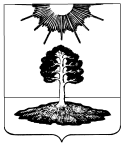 Ревизионная комиссиязакрытого административно-территориального образования Солнечный172739 Тверская область п. Солнечный ул. Новая д.55  факс (48235) 4 41 23ЗаключениеНа проект решения Думы ЗАТО Солнечный «О бюджете ЗАТО Солнечный Тверской области на 2018 год и плановый период 2019 и 2020 годов» п. Солнечный                                                                                     29 ноября 2017 года1. Общие положения1.1. Заключение ревизионной комиссии ЗАТО Солнечный Тверской области на проект решения Думы ЗАТО Солнечный «О бюджете ЗАТО Солнечный Тверской области на 2018 год и плановый период 2019 и 2020 годов» подготовлено в соответствии с Бюджетным кодексом Российской Федерации, Положением «О бюджетном процессе в ЗАТО Солнечный», утвержденным решением Думы ЗАТО Солнечный №28-5 от 12.05.2016, Положением «О ревизионной комиссии ЗАТО Солнечный», утвержденным решением Думы ЗАТО Солнечный от 14.11.2012 №121-4, с изменениями от 12.07.2017 №63-5. При подготовке Заключения учитывались положения Послания Губернатора Тверской области Законодательному Собранию Тверской области, основные направления бюджетной и налоговой политики ЗАТО Солнечный на 2018 год и плановый период 2019-2020 гг. При подготовке Заключения проанализированы: Прогноз социально- экономического развития ЗАТО Солнечный на 2018 год и плановый период 2019 и 2020 годов,  основные направления бюджетной и налоговой политики ЗАТО Солнечный на 2018 год и плановый период 2019 и 2020 годов, показатели проекта решения Думы ЗАТО Солнечный «О бюджете ЗАТО Солнечный Тверской области на 2018 год и плановый период 2019 и 2020 годов» (далее - проект решения о бюджете), проверено наличие и оценено состояние нормативной и методической базы, регулирующей порядок их формирования и расчетов.Формирование   параметров   бюджета   ЗАТО Солнечный Тверской   области  основывалось  на  Послании  губернатора Тверской области Законодательному Собранию Тверской области, Основных направлениях налоговой и бюджетной политики ЗАТО Солнечный Тверской области на 2018 год и плановый период 2019 и 2020 годов, Прогнозе социально-экономического развития ЗАТО Солнечный Тверской области на 2018  год  и  на  плановый  период  2019  и  2020  годов, проектах муниципальных программ ЗАТО Солнечный Тверской области, срок реализации которых  начинается  с  2018  года.1.2. В соответствие с Бюджетным кодексом Российской Федерации и Положением «О бюджетном процессе в ЗАТО Солнечный Тверской области» прогноз социально-экономического развития разработан на три года. Проект бюджета сформирован также на три года.2. Анализ параметров основных показателей прогноза социально- экономического развития ЗАТО Солнечный Тверской области на 2018 год и плановый период 2019 и  2020 годов.В соответствии с п. 2 ст. 173 Бюджетного кодекса РФ, пп 2.1 п 2 статьи 4 Положения о бюджетном процессе в ЗАТО Солнечный  разработан Прогноз социально - экономического развития ЗАТО Солнечный на 2018 год и плановый период 2019 и 2020 годов (далее – Прогноз) в порядке, установленном Администрацией  ЗАТО Солнечный. Прогноз характеризуется следующими основными показателями: - численность постоянного населения -2122 человек в 2017, 2098 человек в 2018 году, 2088 человек 2019 году, 2066 человек в 2020 году; - среднесписочная (среднегодовая) численность занятых в экономике - всего по городскому округу 1,71 тыс. человек в 2017 году, 1,67 тыс. человек в 2018 году и 1,67 тыс. человек в 2019 году, 1,67 тыс. человек в 2020 году; - начисленный фонд заработной платы - всего по городскому округу 778,65 млн. руб. в 2017 году, 813,78 млн. руб. в 2018 году,  850,71 млн. руб. в 2019 году, 889,67 млн. руб в 2020 году; - численность детей до 17 лет всего по городскому округу - 370 человек в 2017-2020 ггАнализ основных прогнозных показателей в сравнении с отчетными показателями за 2016 год и оценочными за 2017 год.Численность населения. Согласно Прогнозу численность постоянного населения ЗАТО Солнечный в 2017 году составит 2122 человек. В 2018–2020 годах согласно Прогнозу сохранится тенденция сокращения численности населения ЗАТО Солнечный, что в основном обусловлено естественной убылью населения. Оценка за 2016 год составляет 2137 человек. Среднесписочная (среднегодовая) численность занятых в экономике - всего по городскому округу. На 2016 год и плановый период 2017 – 2018 годов планируется снижение  среднесписочной (среднегодовой) численности занятых в экономике в городском округе  за счет сокращения численности работников на заводе «Звезда» в связи с планируемым сокращением объема производства.Начисленный фонд заработной платы - всего по городскому округу. Согласно прогноза на период с 2017 года по 2020 год предполагается рост фонда заработной платы на 2- 4 % ежегодно. Среднемесячная номинальная начисленная заработная плата занятых в государственных и муниципальных учреждениях по оценке в 2017 году составит 20994,00 руб. (темп роста к предыдущему году 102,28). Среднемесячная заработная плата занятых в государственных и муниципальных учреждениях по прогнозу в 2018-2020 гг не увеличится.Выводы по результатам анализа показателей прогноза социально- экономического развития ЗАТО Солнечный.1. Прослеживается тенденция сокращения численности населения  ЗАТО Солнечный, что в основном обусловлено естественной убылью населения. 2. Наблюдается снижение среднесписочной (среднегодовой) численности занятых в экономике, в связи с сокращением численности работающих на градообразующем предприятии заводе «Звезда». 3. Фактические темпы роста среднемесячной начисленной заработной платы, занятых в государственных и муниципальных учреждениях, за 2016–2017 годы выше, чем прогнозируются на 2018–2020 годы, что свидетельствует о замедлении роста оплаты труда.4. Планируется снижение инвестиций в основной капитал по всем источникам финансирования: в 2017 г. 2736 тыс. руб., в 2018-2020 гг 2000 тыс. руб.5. Планируется увеличение индекса промышленного производства в 2018 году до 121% с показателя 51% в 2017 году. В 2019-2020 гг изменения индекса промышленного производства не планируется. Объем отгруженной продукции собственного производства, выполненных работ и услуг по видам деятельности, в действующих ценах каждого года  увеличится с 92519 тыс. руб в 2017 году до 125672,7 тыс. руб. в 2020 году.6. Планируется увеличение исчисленного налога, взимаемого в связи с применением патентной системы налогообложения с 20093 руб. в 2017 году до 22602 руб в 2020 году.7. Планируется увеличение доходов организаций, которые уплачивают налог в связи с применением упрощенной системы налогообложения с 12661 тыс. руб. в 2017 году до 14242 тыс. руб. в 2020 году.8. Согласно представленного прогноза, учитывая снижение стоимости имущества по муниципальному образованию практически по всем учреждениям муниципального образования, планируется снижение налога на имущество организаций по всем ставкам налога.9. По налогу на прибыль за период 2018-2020 гг не планируется значительных изменений ни в сторону увеличения, ни в сторону уменьшения.3. Общая характеристика проекта решения Думы ЗАТО Солнечный «О бюджете ЗАТО Солнечный Тверской области на 2018 год и плановый период 2019 и 2020 годов»Основные параметры бюджета ЗАТО Солнечный на 2018 год характеризуются следующими данными ( руб.).Дефицит бюджета городского округа на 2018 год предусмотрен равным 0. Представленным проектом муниципальный долг городского округа спрогнозирован по состоянию на 01.01.2018– в сумме равной 0.4. Доходная часть бюджета ЗАТО Солнечный В соответствии с Бюджетным кодексом Российской Федерации, Положением «О бюджетном процессе в ЗАТО Солнечный», утвержденным решением Думы ЗАТО Солнечный №28-5 от 12.05.2016,  формирование доходов бюджета городского округа на очередной финансовый год осуществлялось на основе прогноза социально- экономического развития ЗАТО Солнечный на 2018 год и плановый период 2019 и 2020 годов, основных направлений налоговой и бюджетной политики на 2018 год и на период 2019 и  2020 гг, расчетов прогнозов, представленных главными администраторами поступлений в бюджет и оценки поступлений доходов в бюджет в 2017 году. Общий объем доходов бюджета прогнозируется: - на 2018 год – в сумме 97366933,00 руб., что ниже утвержденных бюджетных назначений на 2017 год на 12705568,18 руб. или на 11,5%.Следует отметить, что проектом решения о бюджете не учтены безвозмездные поступления в виде субсидий из областного бюджета Тверской области, которые будут распределены главными распорядителями средств областного бюджета Тверской области в течении 2018-2020 гг.Налоговые и неналоговые доходыПрогноз поступлений по данной группе доходов бюджета ЗАТО Солнечный составил: - на 2018 год – 16990633,00 руб., с увеличением к ожидаемому исполнению 2017 года на 1,4 % (ожидаемое исполнение за 2017 год – 16753618,39 руб.)- на 2019 год – 17256693,09 руб., с увеличением к прогнозу 2018 года на 1,6%- на 2020 год – 18175093,48 руб., с увеличением к прогнозу 2019 года на 5,3%.Налоговые и неналоговые доходы формируют 4 основных доходных источника: налог на доходы физических лиц, земельный налог, доход, получаемый  в виде арендной платы за передачу в возмездное пользование государственного и муниципального имущества (за исключением имущества бюджетных и автономных учреждений), доходы от оказания платных услуг (работ): 94,6% в прогнозе 2018 года, 94,5% в прогнозе 2019 года, 94,6% в прогнозе 2020 года.Согласно утвержденных доходов бюджета в 2017 году доля налоговых и неналоговых доходов бюджета составит 15,1%,  проектом решения о бюджете доля налоговых и неналоговых доходов бюджета на 2018 год планируется в размере 17,4 %.Налоговые доходыНалог на доходы физических лиц В бюджет ЗАТО Солнечный прогнозируется поступление налога на доходы физических лиц  в 2018 год в сумме 11060656,00 руб., с темпом роста к ожидаемому исполнению за 2017 год 102,7 % (ожидаемое исполнение за 2017 год – 10586573,23 руб.) В структуре налоговых и неналоговых доходов бюджета ЗАТО Солнечный прогноз налога на доходы физических лиц составляет в 2018 году – 65,1 %.Прогноз по НДФЛ на 2018 год состоит из прогнозов по следующим доходным источникам:- Налог на доходы физических лиц с доходов, источником которых является налоговый агент, за исключением доходов, в отношении которых исчисление и уплата налога осуществляется в соответствии со статьями 227, 227.1 и 228 Налогового кодекса Российской Федерации – 11034354,00 руб.- Налог на доходы физических лиц с доходов, полученных от осуществления деятельности физическими лицами, зарегистрированными в качестве индивидуальных предпринимателей, нотариусов, занимающихся частной практикой, адвокатов, учредивших адвокатские кабинеты и других лиц, занимающихся частной практикой в соответствии со статьей 227 Налогового кодекса Российской Федерации – 23525,00 руб.- Налог на доходы физических лиц с доходов, полученных физическими лицами в соответствии со статьей 228 Налогового Кодекса Российской Федерации – 2777,00 руб.Расчеты прогноза поступления налога по вышеуказанным доходным источникам произведены исходя  из  ожидаемого  поступления  по  ЗАТО Солнечный за  2017 год,  темпа  роста  фонда оплаты труда по данным Прогноза социально- экономического развития ЗАТО Солнечный (104,5%), отчета Межрайонной инспекции Федеральной налоговой службы №6 по Тверской области по форме №5-НДФЛ «О налоговой базе и структуре начислений по налогу на доходы физических лиц» за отчетный год. Норматив отчислений в соответствии с БК РФ применялся 15%. Таким  образом,  расчет  прогноза  по  НДФЛ  является  обоснованным  и реалистичным.Акцизы по подакцизным товарам (продукции), производимым на территории Российской Федерации Прогноз поступления акцизов по подакцизным товарам (продукции), производимым на территории РФ составил на 2018 год в сумме 164774,00 руб., со снижением к  утвержденным назначениям 2017 года на 90803,00 руб. или на 35,5 %.В проекте бюджета ЗАТО Солнечный прогноз по акцизам по подакцизным товарам (продукции), производимым на территории РФ на 2018 год состоит из прогноза по следующим доходным источникам из расчета норматива отчислений 90 %:- Доходы от уплаты акцизов на дизельное топливо, подлежащие распределению между бюджетами субъектов Российской Федерации и местными бюджетами с учетом установленных дифференцированных нормативов отчислений в местные бюджеты – 66074,00 руб.- Доходы от уплаты акцизов на моторные масла для дизельных и (или) карбюраторных (инжекторных) двигателей, подлежащие распределению между бюджетами субъектов Российской Федерации и местными бюджетами с учетом установленных дифференцированных нормативов отчислений в местные бюджеты – 659,00 руб.- Доходы от уплаты акцизов на автомобильный бензин, подлежащие распределению между бюджетами субъектов Российской Федерации и местными бюджетами с учетом установленных дифференцированных нормативов отчислений в местные бюджеты -111058,00 руб.- Доходы от уплаты акцизов на прямогонный бензин, подлежащие распределению между бюджетами субъектов Российской Федерации и местными бюджетами с учетом установленных дифференцированных нормативов отчислений в местные бюджеты –   (-13017,00 руб.).В  структуре  налоговых  и  неналоговых  доходов  бюджета  ЗАТО Солнечный акцизы по подакцизным товарам (продукции), производимым на территории РФ в 2018 году составят 0,96%, что ниже, чем в 2017 году на 0,58 процентных пункта.Единый налог на вмененный доход для отдельных видов деятельностиКонтингент данного налога прогнозируется на 2018 год в сумме 302344,00 руб.. Норматив отчислений в бюджет в соответствии с БК РФ составляет 100 %.Расчет  прогноза  единого  налога на  вмененный  доход  для  отдельных  видов деятельности произведен на основе  показателей отчета формы № 5 -ЕНВД «Отчет о налоговой базе и структуре начислений по единому налогу  на  вмененный  доход  для  определенных  видов  деятельности»  за  отчетный год, оценка ожидаемого исполнения бюджета ЗАТО Солнечный за 2017 год.В представленном расчете в Пояснительной записке по прогнозу поступления доходов в бюджет ЗАТО Солнечный на 2018 год и плановый период 2019 и 2020 годов в таблице 3 Строке 1 «Ожидаемое поступление ЕНВД за текущий год» графе «Оценка 2017 год» указана сумма 290715,00 руб., в приложении к проекту бюджета в таблице «Оценка ожидаемого исполнения бюджета ЗАТО Солнечный за 2017 год»  ожидаемая оценка исполнения по единому налогу на вмененный доход для отдельных видов деятельности указана сумма 291451,62 руб. Следовательно, учитывая рекомендованные индексы потребительских цен прогноз поступлений по данному налогу в 2018 году должен составить 303110,00 руб., в 2019 году – 315234,00 руб., в 2020 году – 327843,00 руб.В  структуре  налоговых  и  неналоговых  доходов  бюджета  ЗАТО Солнечный единый налог на вмененный доход для отдельных видов деятельности в 2018 году составит 1,8%.При расчёт прогноза поступлений единого налога на вмененный доход для отдельных видов деятельности на 2018 год рекомендуется учесть указанные замечания.Налог, взимаемый в связи с применением патентной системы налогообложенияМетодика расчета поступлений налога, взимаемого в связи с применением патентной системы налогообложения, согласно пояснительной записки к проекту бюджета,  в настоящее время разрабатывается.  Прогноз поступления доходов  определен по прогнозу социально- экономического развития на 2018 год и плановый период 2019 и 2020 гг : в 2018 году – 20896,00 руб., в 2019 году – 21732,00 руб., в 2020 году – 22602,00 руб. Данные взаимоувязаны, прогноз считать реалистичным. Налог на имущество физических лиц  Контингент данного налога прогнозируется на 2018 год на основании оценки ожидаемого поступления в бюджет ЗАТО Солнечный за 2017 год и информации налоговых органов на 01.01.2017, передаваемой в финансовые органы местных администраций на основании Приказа 65н. Сумма исчисленного налога на имущество физических лиц составила 112260,00 руб., прогнозируемые поступления в виде неисполненных обязательств, возможных к взысканию – 8800,00 руб. Таким образом, сумма налога на 2018 год - 121060,00 руб.  На 2019- 2020 гг прогноз поступления данного налога 121060,00 руб. соответственно за каждый период. Расчёт  прогноза  поступлений налога на имущество физических лиц на 2018 год можно признать реалистичным.Земельный налогКонтингент данного налога прогнозируется на 2018 год в сумме 876052,48 руб.. Ставка земельного налога составляет 1,5%. Согласно данным налогового органа и финансового отдела администрации ЗАТО Солнечный на территории ЗАТО Солнечный 7 налогоплательщиков, из них 6 муниципальных казенных учреждений, на основании Решения Думы ЗАТО Солнечный от 14.12.2011 №43-4 «О земельном налоге» пользуются льготами по уплате налога. Единственным плательщиком земельного налога на территории ЗАТО Солнечный является ФГБУЗ «МСЧ №139 ФМБА России». Расчет суммы налога произведен исходя из кадастровой стоимости земельного участка ФГБУЗ «МСЧ №139 ФМБА России» (58403498,92 руб.) и ставки земельного налога.На 2018- 2019 гг прогноз поступления данного налога 876052,48 руб. соответственно за каждый период. Расчёт  прогноза  поступлений земельного налога на 2018 год можно признать реалистичным.Государственная пошлинаПоступление государственной пошлины прогнозируется по делам, рассматриваемым в судах общей юрисдикции, мировыми судьями. Фактические поступления за 2016 г. составили 1600,00 руб. За 9 месяцев 2017 года поступления составили 600,00 руб. Коэффициент динамики поступлений - 0,5. Исходя из этого сумма госпошлины на 2018-2020 гг должна быть спрогнозирована в размере 800,00 руб. в год, в представленном проекте бюджета прогноз составляет 1200,00 руб. в год.Таким  образом,  рекомендуется учесть указанные замечания.В структуре налоговых и неналоговых доходов бюджета ЗАТО Солнечный прогноз поступления государственной пошлины в 2018 году составляет 0,007%.Неналоговые доходыДоходы от использования имущества, находящегося в государственной и муниципальной собственностиДоходы от сдачи в аренду имуществаДоходы бюджета городского округа от сдачи в аренду имущества прогнозируются на 2018 год  в сумме 1403617,00 руб. с увеличением к утвержденным бюджетным назначениям 2017 года на 120096,99 руб..Прогноз доходов от сдачи в аренду имущества состоит из сумм прогнозов по следующим доходным источникам (расчеты и пояснительная записка к расчетам прилагаются):- Доходы, получаемые в виде арендной платы за земельные участки, государственная собственность на которые не разграничена, и которые расположены в границах городских округов, а также средства от продажи права на заключение договоров аренды указанных земельных участков – 178148,00 руб. (Расчет поступлений арендной платы произведен по фактически заключенным договорам аренды.)- Доходы, получаемые в виде арендной платы, а также средства от продажи права на заключение договоров аренды за земли, находящиеся в собственности городских округов (за исключением земельных участков муниципальных бюджетных и автономных учреждений) – 116847,00 руб. (Расчет поступлений арендной платы произведен по фактически заключенным договорам аренды.)- Доходы от сдачи в аренду имущества, находящегося в оперативном управлении органов управления городских округов и созданных ими учреждений (за исключением имущества муниципальных бюджетных и автономных учреждений) – 383171,00 руб. (Расчет поступлений арендной платы произведен по фактически заключенным договорам аренды.)- Доходы от сдачи в аренду имущества, составляющего казну городских округов – 725451,00 руб. (Расчет поступлений арендной платы произведен по фактически заключенным договорам аренды.)Таким  образом,  расчет  прогноза  по  арендной плате  является  обоснованным  и реалистичным.Платежи от муниципальных и унитарных предприятийАдминистрацией ЗАТО Солнечный создано одно муниципальное предприятие- МП ЖКХ ЗАТО Солнечный. Решением Думы ЗАТО Солнечный от 04.12.2015 №16-5 «Об установлении порядка определения части прибыли муниципальных унитарных предприятий ЗАТО Солнечный, подлежащих перечислению в бюджет ЗАТО Солнечный» установлен норматив отчислений в размере 10% и срок перечисления не позднее 1 апреля года, следующего за отчетным. Для прогноза поступления данного вида платежей использованы индексы потребительских цен, рекомендованные Министерством экономического развития Тверской области, были учтены суммы прибыли предприятия за два отчетных года, процент отчисления в бюджет, сумма отчислений в бюджет за два отчетных года и ожидаемое отчисление в бюджет в текущем году. Согласно пояснительной записки к проекту о бюджете, доходы бюджета ЗАТО Солнечный  от перечисления части прибыли государственных и муниципальных унитарных предприятий, остающейся после уплаты налогов и обязательных платежей составили в 2016 г. 221900,00 руб., в 2017 г. 247780,00 руб. Таким образом в 2018 году прогноз должен составить, ((221900,00 +247780,00)/2)*1,12= 263020,80 руб., в 2019 г. 294583,3 руб., в 2020 г. 329933,29 руб.Рекомендуется учесть указанные замечания.Платежи при пользовании природными ресурсамиВ соответствии с п. 1 ст. 16.1 ФЗ от 10.01.2002 №7-ФЗ «Об охране окружающей среды» освобождаются от платы за негативное воздействие на окружающую среду юридические лица, осуществляющие хозяйственную и иную деятельность исключительно на объектах IV категории, к которой относятся все муниципальные учреждения ЗАТО Солнечный. Планируемое поступление средств от платы за негативное воздействие на окружающую среду в 2017 году 44412,72 руб. Учитывая коэффициент индексации 1 и динамике поступления платежей за три предшествующие года, платежи при пользовании природными ресурсами прогнозируются в 2018 году в сумме 44412,00 руб., в 2019-2020 гг 44412,00 руб. в год. В структуре налоговых и неналоговых доходов бюджета в 2018 году прогноз платежей при пользовании природными ресурсами составляет 0,3%.Доходы от оказания платных услуг и компенсации затрат государстваНаибольший удельный вес в структуре неналоговых доходов составляют доходы от оказания платных услуг, которые в 2017 году поступают от МКОУ ДОД ДЮСШ ЗАТО Солнечный, МКДОУ Детский сад №1 ЗАТО Солнечный,  МКОУ СОШ ЗАТО Солнечный, Администрации ЗАТО Солнечный. МКОУ СОШ ЗАТО Солнечный получает доходы от реализации путевок в лагерь дневного пребывания и прогноз поступлений на плановый период определен с применением индексов потребительских цен. В 2018 году прогнозируется получение дохода в сумме 183050,00 руб., в 2019 году -190380,00 руб., в 2020 году – 198015,00 руб. Доходы от платных услуг МКОУ ДОД ДЮСШ ЗАТО Солнечный  получает от проката спортивного инвентаря, оказания услуг плавательного бассейна, тренажерного зала и проживания в ЛОЦ. В связи с сохранением тарифов на услуги доходы спланированы исходя из количества оказанных услуг на 2018 год в сумме 1494400,00 руб., на 2019-2020 гг 1494400,00 в год.МКДОУ Детский сад №1 ЗАТО Солнечный получает доход за присмотр и уход за детьми, прогноз получения доходов составлен на основании количества и процента посещаемости детей дошкольного учреждения при сохранении тарифа за услуги. В 2018 году сумма поступлений прогнозируется в сумме 600480,00 руб., в 2019 году – 611520,00 руб, в 2020 году – 633600,00 руб..Администрация ЗАТО Солнечный прогнозирует поступление платы за пользование жилым помещением для нанимателей жилых помещений по договорам социального найма, договорам найма жилых помещений муниципального жилищного фонда ЗАТО Солнечный. Расчет прогноза составлен на основании:- перечня жилых помещений в МКД, находившихся в муниципальной собственности ЗАТО Солнечный – согласно нему площадь муниципального жилья всего 5599,1 кв м-расчета платы за пользование жилым помещением – согласно, которому поступление в месяц составит 40525,99 руб., за год 486311,88 руб.- собираемость данного дохода 94% - 457133,00 руб.В структуре налоговых и неналоговых доходов бюджета в 2018 году прогноз доходов от оказания платных услуг составляет 2735123,00 руб. или 16,1%.Штрафы, санкции, возмещение ущербаШтрафы, санкции, возмещение ущерба рассчитаны на основании бюджетной отчетности за 2016 год, оценки поступлений за 2017 год с применением индексов потребительских цен. Таким образом поступления в 2018 году планируются в сумме 2808,00 руб., в 2019 году 2920,00 руб., в 2020 г.- 3037.00 руб.. В структуре налоговых и неналоговых доходов бюджета в 2018 году прогноз доходов от штрафов, санкций, возмещения ущерба составляет 0,02%.Безвозмездные поступленияБезвозмездные поступления бюджета ЗАТО Солнечный прогнозируются в 2018 году в сумме 80376300,00 руб., что меньше утвержденных назначений на 2017 год на 13091956,00 руб. в том числе: Дотации бюджетам субъектов Российской Федерации и муниципальных образований (далее – дотации) – 66320000,00 руб. (удельный вес составляет 82,5 %), что меньше утвержденных назначений на 2017 год на 2463000,00 руб., или на 3,6 %. Дотация запланирована на основании Закона об областном бюджете Тверской области на 2018 год и на плановый период 2019 и 2020 годов (ст.19 п. 1 пп 1).Субсидии бюджетам бюджетной системы Российской Федерации (далее – субсидии) не планируются. Утвержденные назначения на 2017 год составили 8744900,00 руб. Субвенции бюджетам субъектов Российской Федерации и муниципальных образований планируются в сумме 14056300,00 руб., в том числе- Субвенции бюджетам городских округов на государственную регистрацию актов гражданского состояния – 52000,00 руб. Субвенция запланирована на основании Приложения 38 к закону Тверской области «Об областном бюджете Тверской области на 2018 год и на плановый период 2019 и 2020 годов».- Субвенции бюджетам городских округов на осуществление первичного воинского учета на территориях, где отсутствуют военные комиссариаты -81300,00 руб. Субвенция запланирована на основании Приложения 36 к закону Тверской области «Об областном бюджете Тверской области на 2018 год и на плановый период 2019 и 2020 годов».- Субвенция на реализацию государственных полномочий по созданию, исполнению полномочий и обеспечению деятельности комиссий по делам несовершеннолетних и защите их прав -297400,00 руб. Субвенция запланирована на основании Приложения 29 к закону Тверской области «Об областном бюджете Тверской области на 2018 год и на плановый период 2019 и 2020 годов».- Субвенция на обеспечение гарантий прав граждан на получение общедоступного и бесплатного дошкольного, начального общего, основного общего, среднего (полного) общего образования, а также дополнительного образования в муниципальных общеобразовательных учреждениях Тверской области – 8275000,00 руб. Субвенция запланирована на основании Приложения 42 к закону Тверской области «Об областном бюджете Тверской области на 2018 год и на плановый период 2019 и 2020 годов».- Субвенция местным бюджетам на осуществление отдельных государственных полномочий Тверской области по созданию административных комиссий -66000,00 руб. Субвенция запланирована на основании Приложения 35 к закону Тверской области «Об областном бюджете Тверской области на 2018 год и на плановый период 2019 и 2020 годов».- Субвенции местным бюджетам на обеспечение государственных гарантий реализации прав на получение общедоступного и бесплатного дошкольного образования в муниципальных дошкольных образовательных организациях Тверской области – 3643800,00 руб. Субвенция запланирована на основании Приложения 40 к закону Тверской области «Об областном бюджете Тверской области на 2018 год и на плановый период 2019 и 2020 годов».- Субвенции на компенсацию части родительской платы за присмотр и уход за ребенком в муниципальных образовательных организациях и иных образовательных организациях (за исключением государственных образовательных организаций), реализующих образовательную программу дошкольного образования – 285700,00 руб. Субвенция запланирована на основании Приложения 28 к закону Тверской области «Об областном бюджете Тверской области на 2018 год и на плановый период 2019 и 2020 годов».- Субвенции на осуществление отдельных государственных полномочий Тверской области организации проведения на территории Тверской области мероприятий по предупреждению и ликвидации болезней животных, их лечению, отлову и содержанию безнадзорных животных, защите населения от болезней, общих для животных и человека – 6100,00 руб. Субвенция запланирована на основании Приложения 30 к закону Тверской области «Об областном бюджете Тверской области на 2018 год и на плановый период 2019 и 2020 годов»- Субвенции бюджетам на осуществление органами местного самоуправления отдельных государственных полномочий Тверской области в сфере осуществления дорожной деятельности – 1349000,00 руб. Субвенция спланирована на основании Приложения 31 к закону Тверской области «Об областном бюджете Тверской области на 2018 год и плановый период 2019 и 2020 годов».Всего доля безвозмездных поступлений в общей сумме доходов в 2018 году составит 82,5%.5. Расходная часть бюджета ЗАТО Солнечный5.1. Общий анализ расходной части бюджета ЗАТО СолнечныйРасходы местного бюджета предусмотрены на 2018 год в сумме 97366933,00 руб., что составляет 81,1% по отношению к назначениям 2017 года. Основной причиной сокращения в 2018 году планируемых расходов бюджета ЗАТО Солнечный является значительное сокращение прогнозируемых доходов бюджета на 2018 год: в соответствии с законом Тверской области «Об областном бюджете Тверской области на 2018 год и на плановый период 2019 и 2020 годов» сумма дотации бюджетам субъектов Российской Федерации и муниципальных образований утверждена на 2018 год меньше утвержденных назначений на 2017 год на 2463000,00 руб. или на 3,6 %, сумма субвенций бюджету  ЗАТО Солнечный в 2018 году сокращена на 1840800,00 руб. по сравнению с назначениями  2017  года, субсидии данным законом не планируются, тогда как в 2017 году они составили  8744900,00 руб., в  тоже  время в бюджет ЗАТО Солнечный поступления налоговых   и   неналоговых   доходов прогнозируются также с увеличением к утвержденным назначениям на 2017 год на 386387,82 руб. Расходы бюджета ЗАТО Солнечный будут осуществлять 4 главных распорядителей бюджетных средств (далее – ГРБС). В таблице ниже представлен анализ расходной части бюджета на 2018 год в разрезе главных распорядителей средств бюджета ЗАТО Солнечный.Руб.Наибольшие объемы бюджетных ассигнований на 2018 год предусматриваются:администрации ЗАТО Солнечный в сумме 95441966,72 руб. или 98,04 % от общего объема расходов бюджета ЗАТО Солнечный.5.2. Общий анализ расходов на реализацию муниципальных программЗАТО Солнечный на 2018 годНаибольшая сумма расходов приходится на реализацию следующих муниципальных программ:- Муниципальная программа «Развитие образования ЗАТО Солнечный Тверской области» на 2018-2023 годы в сумме 48044987,25 руб. на 2018 год;- Муниципальная программа ЗАТО Солнечный «Жилищно- коммунальное хозяйство и благоустройство ЗАТО Солнечный Тверской области» на 2018-2023 годы в сумме 12998313,65 руб. на 2018 год;- Муниципальная программа «Муниципальное управление и гражданское общество ЗАТО Солнечный Тверской области» на 2018-2023 годы в сумме 15775754,72 руб. на 2018 год.Доля указанных муниципальных программ в общей сумме расходов по муниципальным программам составляет в 2018 году – 78,9 %.Общий анализ параметров расходной части бюджета ЗАТО Солнечный на 2018 год в разрезе разделовВ общем объеме расходов на 2018 год значительную долю занимают расходы на образование (49,36%), общегосударственные расходы (18,27%), расходы на жилищно- коммунальное хозяйство (10,35%). В целом на эти направления в 2017 году приходится 80,7% общего объема расходов бюджета ЗАТО Солнечный.5.3. Экспертиза параметров расходной части бюджета ЗАТО Солнечный на 2018 год в разрезе разделов и подразделов.5.3.1. Раздел 01 «Общегосударственные вопросы».По разделу 0100 «Общегосударственные вопросы» согласно представленному проекту бюджета расходы бюджета ЗАТО Солнечный на 2018 год составят 17792012,84 рублей, что соответствует 18,27 % от общей суммы расходов бюджета ЗАТО Солнечный. Основную часть бюджетных ассигнований по указанному разделу составляют расходы по подразделу 0104 «Функционирование Правительства Российской Федерации, высших исполнительных органов государственной власти субъектов Российской Федерации, местных администраций», направленные на содержание органов местного самоуправления (78,8 % к сумме общегосударственных расходов).Расходы бюджета по разделу «Общегосударственные вопросы» в соответствии с ведомственной структурой в 2018 году будут осуществлять 4 главных распорядителя бюджетных средств. Наиболее значительные объемы запланированы в отношении Администрации ЗАТО Солнечный, на долю которой в 2018 году будет приходиться     88,3 % расходов по данному разделу.В  рамках  раздела  0100    проектом решения  о  бюджете предусматривается реализация мероприятий 2 муниципальных программ ЗАТО Солнечный. Часть расходов к муниципальным программам не отнесена.В 2018 году наибольший объем расходов по разделу приходится на муниципальную программу «Муниципальное управление и гражданское общество ЗАТО Солнечный Тверской области» на 2018-2023 годы – 14013976,48 руб. или 78,8% от общего объема расходов по разделу.По подразделу 0103 «Функционирование законодательных (представительных) органов государственной власти и представительных органов муниципальных образований» запланированы расходы на обеспечение деятельности представительного органа местного самоуправления ЗАТО Солнечный Думы ЗАТО Солнечный. Данные расходы не включены в муниципальные программы ЗАТО Солнечный (представлена смета Думы ЗАТО Солнечный, документы- обоснований к смете не представлено).По подразделу 0104 «Функционирование Правительства РФ, высших органов исполнительной власти субъектов РФ, местных администраций» предусмотрены ассигнования на выполнение мероприятий муниципальной программы ЗАТО Солнечный Тверской области «Муниципальное управление и развитие гражданского общества ЗАТО Солнечный Тверской области» на 2018-2023 гг. подпрограммы 1 «Создание условий для эффективного функционирования администрации ЗАТО Солнечный Тверской области» и обеспечивающей подпрограммы, в том числе задачи 1 «Развитие кадрового потенциала администрации ЗАТО Солнечный», в том числе в 2018 году на- мероприятие 1.001 «Профессиональная переподготовка и повышение квалификации муниципальных служащих» 35,0 тыс. руб. (представлены бюджетная смета Администрации ЗАТО Солнечный с пояснениями и расчетами к ней) Обеспечивающая подпрограмма включает расходы на аппарат администрации ЗАТО Солнечный Тверской области- 10191,2 тыс. руб., расходы на служащих администрации ЗАТО Солнечный – 3787,7 тыс. руб. (представлены бюджетная смета Администрации ЗАТО Солнечный с пояснениями и расчетами к ней).По подразделу 0106 «Обеспечение деятельности финансовых, налоговых и таможенных органов и органов финансового (финансово- бюджетного) надзора» планируются расходы на обеспечение деятельности Финансового отдела администрации ЗАТО Солнечный и Ревизионной комиссии ЗАТО Солнечный в сумме 1918966,28 руб.. Данные расходы не включены в муниципальные программы ЗАТО Солнечный (представлены бюджетные сметы Финансового отдела администрации ЗАТО Солнечный и Ревизионной комиссии ЗАТО Солнечный и расчеты к ним).По подразделу 0111 «Резервные фонды» планируются расходы на резервный фонд органов местного самоуправления ЗАТО Солнечный в сумме 50000,00 руб. Данные расходы не включены в муниципальные программы ЗАТО Солнечный. По подразделу 0113 «Другие общегосударственные вопросы» предусмотрены ассигнования на выполнение мероприятий А) муниципальной программы ЗАТО Солнечный Тверской области «Муниципальное управление и развитие гражданского общества ЗАТО Солнечный Тверской области» на 2018-2023 гг. подпрограммы 1 «Создание условий для эффективного функционирования администрации ЗАТО Солнечный Тверской области» и подпрограммы 2 «Обеспечение взаимодействия с исполнительными органами государственной власти Тверской области», в том числезадачи 2 Организационное обеспечение деятельности, информационной открытости администрации ЗАТО Солнечный Тверской области», в том числе в 2018 году на- мероприятие 2.001 «Организационное обеспечение проведения мероприятий с участием главы ЗАТО Солнечный и администрации ЗАТО Солнечный» - 355,00 тыс. руб..задачи 1 «Обеспечение взаимодействия с исполнительными органами государственной власти Тверской области», в том числе в 2018 году на- мероприятие 1.001 «Взаимодействие с Ассоциацией Совет муниципальных образований Тверской области» - 20,00 тыс. руб..задачи 2 «Исполнение администрацией ЗАТО Солнечный отдельных переданных государственных полномочий», в том числе в 2018 году на- мероприятие 2.002 «Осуществление государственных полномочий Тверской области по созданию, исполнению полномочий по обеспечению деятельности комиссий по делам несовершеннолетних» - 297,4 тыс. руб. (представлена бюджетная смета Администрации ЗАТО Солнечный с расчетами и штатным расписанием). Бюджетные ассигнования запланированы в сумме выделенной ЗАТО Солнечный субвенции на реализацию государственных полномочий по созданию, исполнению полномочий и обеспечению деятельности комиссий по делам несовершеннолетних и защите их прав, которая запланирована  проектом бюджета на основании Приложения 29 к закону Тверской области «Об областном бюджете Тверской области на 2018 год и на плановый период 2019 и 2020 годов».- мероприятие 2.003 «Осуществление государственных полномочий Тверской области по созданию административных комиссий и определению перечня должностных лиц, уполномоченных составлять протоколы об административных правонарушениях» - 66,00 тыс. руб.  (представлена бюджетная смета Администрации ЗАТО Солнечный с расчетами и штатным расписанием). Бюджетные ассигнования запланированы в сумме выделенной ЗАТО Солнечный субвенции на осуществление отдельных государственных полномочий Тверской области по созданию административных комиссий, которая запланирована проектом бюджета на основании Приложения 35 к закону Тверской области «Об областном бюджете Тверской области на 2018 год и на плановый период 2019 и 2020 годов».Б) муниципальной программы ЗАТО Солнечный Тверской области «Управление имуществом и земельными ресурсами ЗАТО Солнечный Тверской области» на 2018-2023 гг. подпрограммы 1 «Управление муниципальным имуществом ЗАТО Солнечный Тверской области» и подпрограммы 2 «Управление земельными ресурсами ЗАТО Солнечный», в том числе:задачи 1 «Эффективное использование и оптимизация состава муниципального имущества ЗАТО Солнечный Тверской области», в том числе в 2018 году на- мероприятие 1.001 «Подготовка объектов муниципального имущества ЗАТО Солнечный Тверской области к приватизации, государственной регистрации права собственности, передаче в пользование третьим лицам» - 210,0 тыс. руб. В качестве обоснования данных расходов представлена служебная записка руководителя земельных имущественных отношений и градостроительства администрации ЗАТО Солнечный, в которой прописаны общие суммы расходов по мероприятиям, планируемым в 2018 году без расчета плановых сметных показателей. Непредоставление данных расчетов является нарушением п.6 главы II Приказа Минфина России от 20.11.2007 N 112н (ред. от 30.09.2016) "Об Общих требованиях к порядку составления, утверждения и ведения бюджетных смет казенных учреждений" (К представленной на утверждение смете прилагаются обоснования (расчеты) плановых сметных показателей, использованных при формировании сметы, являющихся неотъемлемой частью сметы), ст.18,19, 22 Федерального закона от 05.04.2013 N 44-ФЗ (ред. от 29.07.2017) "О контрактной системе в сфере закупок товаров, работ, услуг для обеспечения государственных и муниципальных нужд" и не позволяет провести финансово- экономическую экспертизу и подтвердить реалистичность расходов. Рекомендуется, используя Приказ Минэкономразвития России от 02.10.2013 N 567 «Об утверждении Методических рекомендаций по применению методов определения начальной (максимальной) цены контракта, цены контракта, заключаемого с единственным поставщиком (подрядчиком, исполнителем) выбрать возможные способы определения и обоснования начальной цены контракта, цены контракта, заключаемого с единственным поставщиком (подрядчиком, исполнителем)», с применением методов, предусмотренных частью 1 статьи 22 Федерального закона от 05.04.2013 N 44-ФЗ (ред. от 29.07.2017) "О контрактной системе в сфере закупок товаров, работ, услуг для обеспечения государственных и муниципальных нужд" и представить обоснование планируемых бюджетных ассигнований.- мероприятие 1.003 «Содержание и обслуживание казны ЗАТО Солнечный Тверской области» - 734,7 тыс. руб. (представлены расчеты – обоснования сумм, учтенных в бюджетной смете на содержание и обслуживание казны ЗАТО Солнечный Тверской области)задачи 1 «Развитие инфраструктуры земельных ресурсов ЗАТО Солнечный Тверской области», в том числе в 2018 году на- мероприятие 1.002 «Формирование и оценка земельных участков, находящихся в ведении ЗАТО Солнечный Тверской области» - 120,00 тыс. руб. В качестве обоснования данных расходов представлена служебная записка руководителя земельных имущественных отношений и градостроительства администрации ЗАТО Солнечный, в которой прописаны общие суммы расходов по мероприятиям, планируемым в 2018 году без расчета плановых сметных показателей. Непредоставление данных расчетов является нарушением п.6 главы II Приказа Минфина России от 20.11.2007 N 112н (ред. от 30.09.2016) "Об Общих требованиях к порядку составления, утверждения и ведения бюджетных смет казенных учреждений" (К представленной на утверждение смете прилагаются обоснования (расчеты) плановых сметных показателей, использованных при формировании сметы, являющихся неотъемлемой частью сметы), ст.18,19,22 Федерального закона от 05.04.2013 N 44-ФЗ (ред. от 29.07.2017) "О контрактной системе в сфере закупок товаров, работ, услуг для обеспечения государственных и муниципальных нужд" и не позволяет провести финансово- экономическую экспертизу и подтвердить реалистичность расходов. Рекомендуется, используя Приказ Минэкономразвития России от 02.10.2013 N 567 «Об утверждении Методических рекомендаций по применению методов определения начальной (максимальной) цены контракта, цены контракта, заключаемого с единственным поставщиком (подрядчиком, исполнителем) выбрать возможные способы определения и обоснования начальной цены контракта, цены контракта, заключаемого с единственным поставщиком (подрядчиком, исполнителем)», с применением методов, предусмотренных частью 1 статьи 22 Федерального закона от 05.04.2013 N 44-ФЗ (ред. от 29.07.2017) "О контрактной системе в сфере закупок товаров, работ, услуг для обеспечения государственных и муниципальных нужд".5.3.2 Раздел 0200 Национальная оборонаПроектом решения о бюджете расходы по разделу на 2018 год предусмотрены в объеме 81300,00 руб. в рамках муниципальной программы «Муниципальное управление и гражданское общество ЗАТО Солнечный Тверской области» на 2018-2023 годы в размере выделенных ассигнований из областного бюджета Тверской области на осуществление полномочий РФ по первичному воинскому учету на территориях, где отсутствуют военные комиссариаты (Приложения 36 к закону Тверской области «Об областном бюджете Тверской области на 2018 год и на плановый период 2019 и 2020 годов»).5.3.3 Раздел 0300 «Национальная безопасность и правоохранительная деятельностьРасходы на обеспечение национальной безопасности и правоохранительной деятельности на 2018 год предусмотрены проектом решения в сумме 256467,00 руб. Структура расходов бюджета ЗАТО Солнечный по разделу представлена в таблице:Тыс. руб.По подразделу 0304 «Органы юстиции» предусмотрены ассигнования на выполнение мероприятий муниципальной программы ЗАТО Солнечный Тверской области «Муниципальное управление и развитие гражданского общества ЗАТО Солнечный Тверской области» на 2018-2023 гг. подпрограммы 2 «Обеспечение взаимодействия с исполнительными органами государственной власти Тверской области» задачи 2 «Исполнение администрацией ЗАТО Солнечный переданных государственных полномочий», в том числе в 2018 году на- мероприятие 2.001 «Осуществление полномочий РФ по государственной регистрации актов гражданского состояния» - 52,0 тыс. руб. (представлена бюджетная смета Администрации ЗАТО Солнечный с расчетами и штатным расписанием). Бюджетные ассигнования запланированы в сумме выделенной ЗАТО Солнечный субвенции на государственную регистрацию актов гражданского состояния, которая запланирована проектом бюджета на основании Приложения 38 к закону Тверской области «Об областном бюджете Тверской области на 2018 год и на плановый период 2019 и 2020 годов».По подразделу 0309 «Защита населения и территории от чрезвычайных ситуаций природного и техногенного характера, гражданская оборона» предусмотрены ассигнования на обеспечение функционирования Единой дежурно- диспетчерской  службы. Представлена пояснительная записка- расчет расходов по данному подразделу.Данные расходы не включены в муниципальные программы ЗАТО Солнечный.5.3.4 Раздел 0400 «Национальная экономика»По подразделу 0405 «Сельское хозяйство и рыболовство» предусмотрены расходы на осуществление отдельных государственных полномочий Тверской области организации проведения на территории Тверской области мероприятий по предупреждению и ликвидации болезней животных, их лечению, отлову и содержанию безнадзорных животных, защите населения от болезней, общих для животных и человека. Расходы запланированы на основании выделенной ЗАТО Солнечный субвенции на осуществление отдельных государственных полномочий Тверской области организации проведения на территории Тверской области мероприятий по предупреждению и ликвидации болезней животных, их лечению, отлову и содержанию безнадзорных животных, защите населения от болезней, общих для животных и человека, которая запланирована на основании Приложения 30 к закону Тверской области «Об областном бюджете Тверской области на 2018 год и на плановый период 2019 и 2020 годов». Данные расходы не включены в муниципальные программы ЗАТО Солнечный.По подразделу 0408 «Транспорт» предусмотрены расходы на поддержку социальных маршрутов внутреннего водного транспорта. Планируемые расходы предусмотрены за счет средств местного бюджета на выполнение мероприятий муниципальной программы ЗАТО Солнечный Тверской области «Развитие транспортного комплекса и дорожного хозяйства ЗАТО Солнечный Тверской области» на 2018-2023 гг. по подпрограмме 1 «Транспортное обслуживание населения, развитие и сохранность автомобильных дорог общего пользования местного значения ЗАТО Солнечный» задаче 1 «Внутренний водный транспорт», в том числе в 2018 году на- мероприятие 1.001 «Поддержка социальных маршрутов внутреннего водного транспорта» - 1425,88 тыс. руб. Представлен расчет суммы на реализацию расходных обязательств ЗАТО Солнечный по поддержке социальных маршрутов внутреннего водного транспорта на 2018- 2020 гг., согласно которому сумма бюджетных ассигнований на 2019 год, рассчитанная с применением рекомендованных индексов потребительских цен, составляет 1482910,00 руб., в проекте бюджета и проекте муниципальной программы запланирована сумма 512579,73 руб. (отклонение составляет 970330,27 руб.), на 2020 год в пояснительной записке расчете бюджетные ассигнования составляют 1542264,00 руб., в проекте бюджета и в проекте программы запланирована сумма 223280,24 руб. (отклонение составляет 1318983,76 руб.). Рекомендуется учесть в проекте бюджета и проекте муниципальной программы бюджетные ассигнования на 2019 и 2020 год с учетом потребности согласно расчету.По подразделу 0409 «Дорожное хозяйство» предусмотрены расходы на выполнение мероприятий муниципальной программы ЗАТО Солнечный Тверской области «Развитие транспортного комплекса и дорожного хозяйства ЗАТО Солнечный Тверской области» на 2018-2023 гг. подпрограммы 1 «Транспортное обслуживание населения, развитие и сохранность автомобильных дорог общего пользования местного значения ЗАТО Солнечный» Задачи 2 «Содержание автомобильных дорог и сооружений на них», в том числе в 2018 году на- мероприятие 2.001 «Содержание автомобильных дорог общего пользования местного значения и сооружений на них, нацеленное на обеспечение их проезжаемости и безопасности» - 4339,81 тыс. руб.(представлен локальный сметный расчет на содержание дорог в летнее и зимнее время в 2018 году в сумме 4339,811 тыс. руб.)- мероприятие 2.002 «Создание условий для ледовой переправы» (представлен локальный сметный расчет на выполнение работ по обустройству асфальтового покрытия «Подъезд к острову Городомля» в сумме 708,486 тыс. руб.)- мероприятие 2.002-1 «Осуществление отдельных государственных полномочий Тверской области в сфере осуществления дорожной деятельности  » - 1349,0 тыс. руб. Бюджетные ассигнования запланированы в сумме выделенной ЗАТО Солнечный субвенции бюджетам на осуществление органами местного самоуправления отдельных государственных полномочий Тверской области в сфере осуществления дорожной деятельности, которая запланирована проектом бюджета на основании Приложения 31 к закону Тверской области «Об областном бюджете Тверской области на 2018 год и на плановый период 2019 и 2020 годов».5.3.5 Раздел 0500 «Жилищно- коммунальное хозяйство»Бюджетные ассигнования, предусмотренные в проекте решения по разделу «Жилищно-коммунальное хозяйство» составляют на 2018 год 11732714,80 руб. Расходы отрасли в общем объеме расходов местного бюджета в 2018 году составят 12,0%. В рамках раздела 0500 проектом решения о бюджете предусматривается реализация мероприятий муниципальной программы ЗАТО Солнечный  «Жилищно- коммунальное хозяйство и благоустройство ЗАТО Солнечный Тверской области» на 2018-2023 годы.           По подразделу 0501 «Жилищное хозяйство» предусмотрены ассигнования на выполнение мероприятий подпрограммы 1 «Улучшение жилищных условий граждан» задачи 1 «Создание условий для развития жилищного строительства», в том числе в 2018 году на- мероприятие 1.002 «Формирование муниципального жилого фонда» - 5597,65 тыс. руб. (представлен Расчет начальной (максимальной)цены контракта – данный документ не подписан и не соответствует требованиям Федерального закона от 05.04.2013 N 44-ФЗ. Рекомендуется, используя Приказ Минэкономразвития России от 02.10.2013 N 567 «Об утверждении Методических рекомендаций по применению методов определения начальной (максимальной) цены контракта, цены контракта, заключаемого с единственным поставщиком (подрядчиком, исполнителем) выбрать возможные способы определения и обоснования начальной цены контракта, цены контракта, заключаемого с единственным поставщиком (подрядчиком, исполнителем)», с применением методов, предусмотренных частью 1 статьи 22 Федерального закона от 05.04.2013 N 44-ФЗ (ред. от 29.07.2017) "О контрактной системе в сфере закупок товаров, работ, услуг для обеспечения государственных и муниципальных нужд" и представить обоснование планируемых бюджетных ассигнований в соответствии с требованием закона)- мероприятие 1.005 «Формирование фондов капитального ремонта общего имущества МКД муниципального жилого фонда на счете регионального оператора» - 379,72 тыс. руб. В качестве обоснования расходов представлен расчет взносов в фонд капитального ремонта общего имущества МКД муниципального жилого фонда ЗАТО Солнечный и перечень жилых помещений в МКД, находящихся в муниципальной собственности ЗАТО Солнечный на 19.05.2017.            По подразделу 0502 «Коммунальное хозяйство» предусмотрены ассигнования на выполнение мероприятий подпрограммы 2 «Повышение надежности и эффективности функционирования объектов коммунального хозяйства ЗАТО Солнечный» задачи 1 «Обеспечение надежности функционирования объектов коммунальной инфраструктуры», в том числе в 2018 году на - мероприятие 1.001 «Содержание и обслуживание электросетевого комплекса» - 881,72 тыс. руб. (представлен локальный сметный расчет на обслуживание наружного освещения в ЗАТО Солнечный в 2018 году на сумму 353816,00 руб. и локальный сметный расчет на годовое обслуживание трансформаторных подстанций и распределительных узлов на территории ЗАТО Солнечный на сумму 527899,00 руб.).           По подразделу 0503 «Благоустройство» предусмотрены ассигнования на выполнение мероприятий подпрограммы 3 «Обеспечение комфортных условий проживания в поселке Солнечный» задачи 1 «Обеспечение санитарного состояния территории ЗАТО Солнечный», в том числе в 2018 году на- мероприятие 1.001 «Санитарная обработка мусорных контейнеров с устройством мусорных площадок и заменой контейнеров» - 288,94 тыс. руб. (представлен локальный сметный расчет на уборку и санобработку контейнерных площадок на территории ЗАТО Солнечный в 2018 году в сумме 288935,00 руб. Данный локальный сметный расчет необходимо подписать и утвердить)- мероприятие 1.002 «Санитарная рубка погибших и поврежденных зеленых насаждений городских лесов ЗАТО Солнечный» - 497,86 тыс. руб. (представлен локальный сметный расчет на санитарную рубку леса на территории ЗАТО Солнечный в 2018 году в сумме 684438,00 руб.)задачи 2 «Благоустройство территории поселка Солнечный», в том числе в 2018 году на- мероприятие 2.001 «Комплекс мероприятий по озеленению поселка» - 912,84 тыс. руб. (представлены локальный сметный расчет на озеленение поселка в 2018 году в сумме 622865,00 руб., локальный сметный расчет на скашивание травы и уход за декоративными деревьями и кустарниками на территории ЗАТО Солнечный в сумме 488312,00 руб. Всего расходов, согласно сметным расчетам 1111177,00 руб. В представленном на экспертизу проекте муниципальной программы и проекте решения о бюджете планируются бюджетные ассигнования в сумме 912836,00 руб. Разница составляет 198341.00 руб. Рекомендуется привести в соответствие данные документы)- мероприятие 2.002 «Благоустройство придомовых территорий многоквартирных домов» - 324,00 тыс. руб. (представлены локальный сметный расчет на укладку бордюрного камня вдоль д.4,5,6 по ул. Новая на сумму 99647,00 руб. и локальный сметный расчет на ремонт входных групп около д.35 по ул. Новая в ЗАТО Солнечный на сумму 224353 руб.)- мероприятие 2.003 «Прочие мероприятия по благоустройству»- 305,79 тыс. руб. (представлен локальный сметный расчет на работы по благоустройству территории ЗАТО Солнечный в 2018 году на сумму 305789,00 руб.)- мероприятие 2.004 «Наружное освещение» - 912,9 тыс. руб. (представлен контракт энергоснабжения с АО «АтомЭнергоСбыт» на сумму 1118450,00 руб., в котором заложены расходы на поставку электроэнергии по наружному освещению в ЗАТО Солнечный и поставку электроэнергии в здание администрации ЗАТО Солнечный, суммы в контракте на наружное освещение и на электроэнергию здания Администрации ЗАТО Солнечный не разделены, также приложена копия письма Администрации ЗАТО Солнечный №01-09/784 от 27.10.2017 о просьбе заключить указанный контракт на поставку электроэнергии на 2018 год по Администрации ЗАТО Солнечный. Причем в заключенном на 2017 год контракте на поставку электроэнергии от 07.03.2017 №69720122 с АО «АтомЭнергоСбыт» на сумму 1177270,00 руб. также заложены были расходы и на наружное освещение поселка и на поставку электроэнергии в здание Администрации ЗАТО Солнечный, но в информации об объекте закупки указано, что вся сумма расходов по данному контракту должна осуществляться по бюджетной классификации 0010104079002002С244, т.е. без разделения на подразделы 0104 и 0503).- мероприятие 2.005 «Благоустройство мест общего пользования» - 1444,74 тыс. руб. (представлен локальный сметный расчет на обустройство лестницы к внутреннему озеру на сумму 614170,00 руб., локальный сметный расчет на благоустройство места общего пользования около ДК ЗАТО Солнечный на сумму 275668,00 руб., локальный сметный расчет на постройку двух беседок и установку пяти мангалов около внутреннего озера в ЗАТО Солнечный на сумму 203622,00 руб., локальный сметный расчет на уборку территории около внутреннего озера в 2018 году на сумму 201276,00 руб.).5.3.6 Раздел 0700 Образование»Расходы по разделу на 2018 год предусмотрены проектом решения о бюджете в сумме 48044987,25 руб. Удельный вес всех расходов на образование в общей сумме расходов местного бюджета на 2018 год составит 49,3 %.По подразделу 0701 «Дошкольное образование» предусмотрены ассигнования на выполнение мероприятий муниципальной программы ЗАТО Солнечный Тверской области «Развитие образования ЗАТО Солнечный Тверской области» на 2018-2023 гг. подпрограммы 1 «Дошкольное и общее образование» задачи 1 «Развитие дошкольного образования», в том числе в 2018 году на- мероприятие 1.001 «Создание условий для предоставления общедоступного и бесплатного образования муниципальными казенными учреждениями дошкольного образования» - 8337,38 тыс. руб. (представлены бюджетная смета МКДОУ Детский сад №1 ЗАТО Солнечный с пояснениями и расчетами к ней)- мероприятие 1.002 «Обеспечение государственных гарантий реализации прав на получение общедоступного и бесплатного дошкольного образования в муниципальных дошкольных образовательных учреждениях» - 3643,8 тыс. руб. (представлены бюджетная смета МКДОУ Детский сад №1 ЗАТО Солнечный с пояснениями и расчетами к ней, данные бюджетные ассигнования запланированы в связи с выделением ЗАТО Солнечный субвенции на обеспечение государственных гарантий реализации прав на получение общедоступного и бесплатного дошкольного образования в муниципальных дошкольных образовательных организациях Тверской области, которая запланирована на основании Приложения 40 к закону Тверской области «Об областном бюджете Тверской области на 2018 год и на плановый период 2019 и 2020 годов».). По подразделу 0702 «Общее образование» предусмотрены ассигнования на выполнение мероприятий муниципальной программы ЗАТО Солнечный Тверской области «Развитие образования ЗАТО Солнечный Тверской области» на 2018-2023 гг. подпрограммы 1 «Дошкольное и общее образование» задачи 2 «Обеспечение предоставления услуг дошкольного, начального общего, среднего общего образования в общеобразовательных организациях», в том числе в 2018 году на- мероприятие 2.001 «Создание условий для предоставления общедоступного и бесплатного образования муниципальными общеобразовательными учреждениями» - 4408,96 тыс. руб. (представлены бюджетная смета МКОУ СОШ ЗАТО Солнечный с пояснениями и расчетами к ней)- мероприятие 2.002 «Обеспечение государственных гарантий реализации прав на получение общедоступного и бесплатного дошкольного, начального общего, основного общего, среднего образования в муниципальных общеобразовательных учреждениях, обеспечение дополнительного образования детей в муниципальных общеобразовательных учреждениях» - 8275,00 тыс. руб. (представлены бюджетная смета МКОУ СОШ ЗАТО Солнечный с пояснениями и расчетами к ней, данные бюджетные ассигнования запланированы в связи с выделением ЗАТО Солнечный из областного бюджета субвенции на обеспечение гарантий прав граждан на получение общедоступного и бесплатного дошкольного, начального общего, основного общего, среднего (полного) общего образования, а также дополнительного образования в муниципальных общеобразовательных учреждениях Тверской области, которая запланирована на основании Приложения 42 к закону Тверской области «Об областном бюджете Тверской области на 2018 год и на плановый период 2019 и 2020 годов».)Задачи 3 «Обеспечение комплексной деятельности по сохранению и укреплению здоровья школьников, формированию основ здорового образа жизни»  в том числе в 2018 году на- мероприятие 3.001-1 «Обеспечение учащихся начальных классов муниципальных образовательных организаций горячим питанием» - 800,00 тыс. руб. (представлен расчет стоимости горячего питания учащихся СОШ на 2018 год)По подразделу 0703 Дополнительное образование» предусмотрены ассигнования на выполнение мероприятий подпрограммы 2 «Дополнительное образование» задачи 1 «Обеспечение предоставления услуг дополнительного образования в общеобразовательных организациях физкультуры и спорта», в том числе в 2018 году на- мероприятие 1.001 «Обеспечение деятельности муниципальных учреждений дополнительного образования спортивной направленности» - 17707,16 тыс. руб. (представлены бюджетная смета МКДОУ ДОД ДЮСШ ЗАТО Солнечный с пояснениями и расчетами к ней)- мероприятие 1.002 «Обеспечение проведения спортивных муниципальных мероприятий, организация участия в областных и всероссийских мероприятиях» - 200,00 тыс. руб. (представлены бюджетная смета МКДОУ ДОД ДЮСШ ЗАТО Солнечный с пояснениями и расчетами к ней).задачи 2 «Создание условий для воспитания гармонично-развитой творческой личности», в том числе в 2018 году на- мероприятие 1.001 «Обеспечение деятельности муниципальных учреждений дополнительного образования детей в сфере культуры» - 3315,22 тыс. руб. (представлены бюджетная смета МКОУ ДОД ДШИ ЗАТО Солнечный с пояснениями и расчетами к ней)- мероприятие 1.003 «Организация участия в областных и всероссийских творческих мероприятиях» - 132,00 тыс. руб. (представлены бюджетная смета МКОУ ДОД ДШИ ЗАТО Солнечный с пояснениями и расчетами к ней).По подразделу 0707 «Молодежная политика и оздоровление детей» предусмотрены ассигнования на выполнение мероприятий подпрограммы 1 «Дошкольное и общее образование» задачи 3 «Обеспечение комплексной деятельности по сохранению и укреплению здоровья школьников, формированию основ здорового образа жизни», в том числе в 2017 году на- мероприятие 3.002 «Организация досуга и занятости детей в каникулярное время» - 895,46 тыс. руб. (представлены бюджетная смета МКОУ СОШ ЗАТО Солнечный с пояснениями и расчетами к ней)5.3.7 Раздел 0800 «Культура и кинематография»Проектом решения расходы по разделу на 2018 год предусмотрены в сумме 9474502,02 руб.Удельный вес расходов на культуру в общем объеме расходов составит в 2018 году 9,7%. Бюджетные ассигнования направляются на обеспечение деятельности муниципальных казенных учреждений культуры ЗАТО Солнечный – Дом культуры и Библиотеку в рамках муниципальной программы «Культура ЗАТО Солнечный Тверской области» на 2018-2023 годы, в том числеПо подразделу 0801 «Культура» предусмотрены ассигнования на выполнение мероприятий подпрограммы 1 «Сохранение и развитие культурного потенциала ЗАТО Солнечный» и подпрограммы  2 «Реализация социально значимых проектов в сфере культуры» задачи 1 «Сохранение и развитие библиотечного дела», в том числе в 2018 году на- мероприятие 1.001 «Библиотечное обслуживание населения» - 1287,67 тыс. руб. (представлены бюджетная смета МКУ Библиотека ЗАТО Солнечный с расчетами к ней)- мероприятие 1.002 «Комплектование библиотечных фондов» - 145,0 тыс. руб. (представлены бюджетная смета МКУ Библиотека ЗАТО Солнечный с  приложением прайс листов с указанием цен на выполнение услуг в рамках данного мероприятия)задачи 2 «Поддержка непрофессионального искусства и народного творчества», в том числе в 2018 году на- мероприятие 2.001 «Обеспечение деятельности культурно-досуговых муниципальных учреждений» - 6417,50 тыс. руб. (представлены бюджетная смета МКУ Дом культуры ЗАТО Солнечный с расчетами к ней)- мероприятие 2.003 Профессиональная переподготовка и повышение квалификации специалистов сферы «Культуры»» - 12,8 тыс. руб. (представлены бюджетная смета МКУ Дом культуры ЗАТО Солнечный с расчетами к ней)задачи 1 «Обеспечение многообразия художественной, творческой жизни ЗАТО Солнечный», в том числе в 2018 году на- мероприятие 1.001 «Организация и проведение социально- значимых федеральных, региональных, муниципальных мероприятий и проектов» - 1365,00 тыс. руб. (представлены бюджетная смета МКУ Дом культуры ЗАТО Солнечный и МКУ Библиотека ЗАТО Солнечный с расчетами к ним)задачи 2 «Укрепление и модернизация материально- технической базы муниципальных учреждений культуры ЗАТО Солнечный», в том числе в 2018 году на- мероприятие 2.001 «Проведение ремонтных работ зданий и помещений муниципальных учреждений культуры ЗАТО Солнечный» 158,52 тыс. руб.(приложен локальный сметный расчет на ремонтные работы в МКУ Библиотека ЗАТО Солнечный на сумму 158526,00 руб.)- мероприятие 2.003 «Установка противопожарного оборудования и проведение противопожарных мероприятий в муниципальных учреждениях культуры» 88,0 тыс. руб.  (представлены бюджетная смета МКУ Дом культуры ЗАТО Солнечный, в которой сумма данных работ составляет 60000,00 руб.,, бюджетная смета МКУ Библиотека ЗАТО Солнечный, в которой сумма данных работ составляет 28000,00 руб. В приложенных расчетах к бюджетной смете на 2018 год по МКУ Библиотека ЗАТО Солнечный расходы на техобслуживание пожарной сигнализации указаны в сумме 18000,00 руб., на заправку огнетушителей – 5000,00 руб., всего сумма 23000,00 руб. Отклонение с бюджетной сметой на 5000,00 руб.).5.3.8 Раздел 1000 Социальная политика»Расходы на социальную политику предусмотрены проектом решения на 2018 год в объеме 1942661,09 руб.Доля расходов на реализацию социальной политики в 2018 году составит 2,0 % от общего объема расходов бюджета на 2018 год. По подразделу 1001 «Пенсионное обеспечение» бюджетные ассигнования запланированы на выплату пенсии за выслугу лет муниципальным служащим, замещавшим муниципальные должности и должности муниципальной службы ЗАТО Солнечный. Данные расходы планируются в рамках выполнения мероприятий муниципальной программы ЗАТО Солнечный Тверской области «Муниципальное управление и развитие гражданского общества ЗАТО Солнечный Тверской области» на 2018-2023 гг. подпрограммы 1 «Создание условий для эффективного функционирования администрации ЗАТО Солнечный Тверской области» задачи 1 «Развитие кадрового потенциала администрации ЗАТО Солнечный Тверской области», в том числе в 2018 году на- мероприятие 1.004 «Выплата пенсии за выслугу лет муниципальным служащим, замещавшим муниципальные должности и должности муниципальной службы ЗАТО Солнечный» - 391,4 тыс. руб. (представлены бюджетная смета Администрации ЗАТО Солнечный с пояснениями и расчетами к ней). По подразделу 1003 «Социальное обеспечение населения» предусмотрены ассигнования на выполнение мероприятий муниципальной программы ЗАТО Солнечный Тверской области «Жилищно-коммунальное хозяйство и благоустройство ЗАТО Солнечный Тверской области» на 2018-2023 гг. подпрограммы 1 «Улучшение жилищных условий граждан» задачи 1 «Создание условий для развития жилищного строительства», в том числе в 2018 году на- мероприятие 1.003 «Предоставление муниципальной поддержки гражданам для приобретения строящегося жилья»- 1265,6 тыс. руб. В качестве обоснования расходов представлен расчет платежей по ипотечным кредитам (35А) в 2018 году на сумму 522079,81, в 2019 году на сумму 470393,67 руб., в 2020 году на сумму 416679,24 руб. Согласно Пояснительной записки финансового отдела администрации ЗАТО Солнечный сумма 743519,04 руб. запланирована исходя из возможностей бюджета в 2018 году на муниципальную поддержку граждан, желающих участвовать в 2018 году в строительстве нового жилого дома на территории поселка. Исходя из изложенного, предлагается учесть в муниципальной программе и бюджете на 2019- 2020 гг суммы компенсационных выплат по ипотечному жилому кредитованию участникам муниципальной программы «Жилье ЗАТО Солнечный», а также рекомендуется, используя Приказ Минэкономразвития России от 02.10.2013 N 567 «Об утверждении Методических рекомендаций по применению методов определения начальной (максимальной) цены контракта, цены контракта, заключаемого с единственным поставщиком (подрядчиком, исполнителем) выбрать возможные способы определения и обоснования начальной цены контракта, цены контракта, заключаемого с единственным поставщиком (подрядчиком, исполнителем)», с применением методов, предусмотренных частью 1 статьи 22 Федерального закона от 05.04.2013 N 44-ФЗ (ред. от 29.07.2017) "О контрактной системе в сфере закупок товаров, работ, услуг для обеспечения государственных и муниципальных нужд" и представить обоснование планируемых бюджетных ассигнований в сумме743519,04 руб. в соответствии с требованием закона.По подразделу 1004 «Охрана семьи и детства» предусмотрены расходы на выплату компенсации части родительской платы за содержание ребенка в государственных и муниципальных образовательных учреждениях, реализующих основную общеобразовательную программу. Бюджетные ассигнования запланированы на выполнение мероприятий муниципальной программы ЗАТО Солнечный Тверской области «Муниципальное управление и развитие гражданского общества ЗАТО Солнечный Тверской области» на 2018-2023 гг.  подпрограммы 2 «Обеспечение взаимодействия с исполнительными органами государственной власти Тверской области» задачи 2 «Исполнение администрацией ЗАТО Солнечный отдельных переданных государственных полномочий», в том числе в 2018 году на- мероприятие 2.005 «Осуществление государственных полномочий Тверской области по предоставлению компенсации части родительской платы за присмотр и уход за ребенком в муниципальных образовательных организациях и иных образовательных организациях (за исключением государственных образовательных организаций), реализующих образовательную программу дошкольного образования» - 285,7 тыс. руб. (представлена бюджетная смета Администрации ЗАТО Солнечный с расчетами). Бюджетные ассигнования запланированы в сумме выделенной ЗАТО Солнечный субвенции на компенсацию части родительской платы за присмотр и уход за ребенком в муниципальных образовательных организациях и иных образовательных организациях (за исключением государственных образовательных организаций), реализующих образовательную программу дошкольного образования, которая запланирована проектом бюджета на основании Приложения 28 к закону Тверской области «Об областном бюджете Тверской области на 2018 год и на плановый период 2019 и 2020 годов»..5.3.9 Раздел 1200 «Средства массовой информации»Бюджетная политика в сфере средств массовой информации основана на:- регулярном информировании населения органами местного самоуправления о политической, социально-экономической жизни на территории ЗАТО Солнечный через СМИ- повышении уровня информирования населения об инициативах, успехах и достижениях ЗАТО Солнечный.Расходные обязательства запланированы в рамках муниципальной программы «Муниципальное управление и гражданское общество ЗАТО Солнечный Тверской области» на 2018-2023годы, в том числеПо подразделу 1202 «Периодическая печать и издательства» предусмотрены ассигнования на выполнение мероприятий подпрограммы 1 «Создание условий для эффективного функционирования администрации ЗАТО Солнечный Тверской области» задачи 2 «Организационное обеспечение деятельности, информационной открытости администрации ЗАТО Солнечный Тверской области», в том числе в 2018 году на- мероприятие 2.002 «Информирование населения ЗАТО Солнечный Тверской области о деятельности органов местного самоуправления ЗАТО Солнечный Тверской области, основных направлениях социально-экономического развития ЗАТО Солнечный Тверской области через электронные и печатные средства массовой информации» - 213,02 тыс. руб. (представлены бюджетная смета Администрации ЗАТО Солнечный с пояснениями и расчетами к ней).6. Дефицит бюджета ЗАТО Солнечный Проект решения «О бюджете ЗАТО Солнечный Тверской области на 2018 год и плановый период 2019 и 2020 годов»  сформирован без дефицита. Источники финансирования дефицита бюджета ЗАТО Солнечный На период 2017 год привлечение кредитов от кредитных организаций не прогнозируется. В источниках финансирования дефицита бюджета на 2017 год предусмотрены изменения остатков средств на счете по учету средств бюджета на конец финансового года.7. Муниципальный долг ЗАТО СолнечныйПредставленным проектом решения о бюджете муниципальный долг ЗАТО Солнечный спрогнозирован по состоянию на:- 01.01.2019 – в размере равном нулю.Также представленным проектом решения о бюджете верхний предел муниципального внутреннего долга ЗАТО Солнечный спрогнозирован по состоянию на:- 01.01.2019 - в размере равном нулю.8. По результатам проведенной ревизионной комиссией экспертизы представленного проекта решения о бюджете и приложенных к нему документов имеются следующие замечания:1)  В представленном на экспертизу проекте решения Думы о бюджете в Приложениях 7и 8 в табличной части указаны суммы в рублях, следует исправить в названии граф таблиц «Сумма, тыс. руб.» на «Сумма, руб.»2) В тексте статьи 7 проекта решения Думы ЗАТО Солнечный о бюджете в пп.3 бюджетные ассигнования на государственную регистрацию актов гражданского состояния в 2020 году указаны в сумме 86100,00 руб. Следует исправить на 56100,00 руб.3) Привести в соответствие с законодательством указанные в заключении обосновывающие документы к бюджетным ассигнованиям, планируемым проектом решения о бюджете.9. Заключительные положенияПредставленный на экспертизу проект решения Думы ЗАТО Солнечный «О бюджете ЗАТО Солнечный Тверской области на 2018 год и плановый период 2019 и 2020 годов» сформирован в соответствии с требованиями Бюджетного кодекса РФ и Положением «О бюджетном процессе в ЗАТО Солнечный Тверской области» и в целом обеспечивает выполнение основных направлений бюджетной и налоговой политики ЗАТО Солнечный.Исходя из вышеизложенного ревизионная комиссия ЗАТО Солнечный рекомендует Думе ЗАТО Солнечный рассмотреть проект решения Думы ЗАТО Солнечный «О бюджете ЗАТО Солнечный Тверской области на 2018 год и плановый период 2019 и 2020 годов» при условии устранения замечаний, изложенных в настоящем заключении.Председатель ревизионной комиссииЗАТО Солнечный                                                                         Ю.А. БоронкинаПоказатели2017 год2018 годПоказателиУтверждено решением от 11.10.2017 №65-5Предусмотрено проектомДоходы бюджета110 072 501,1897366933,00К предыдущему году, сумма-12705568,18К предыдущему году, %88,4Налоговые и неналоговые доходы16 604 245,1816990633,00К предыдущему году, сумма386387,82К предыдущему году, %102,3Безвозмездные поступления93 468 256,0080376300,00К предыдущему году, сумма-13091956,00К предыдущему году, %86,0Расходы бюджета120 025 291,1897366933,00К предыдущему году, сумма-22658358,18К предыдущему году, %81,1Дефицит (-), профицит (+) бюджета-9 952 790,000К предыдущему году, сумма0ГРБС ЗАТО СолнечныйПредусмотрено проектом бюджетаПредусмотрено проектом бюджетаГРБС ЗАТО Солнечный2016 годУд. вес, %Администрация ЗАТО Солнечный95441966,7298,04Дума ЗАТО Солнечный6000,000Ревизионная комиссия ЗАТО Солнечный786413,040,8Финансовый отдел администрации ЗАТО Солнечный1132533,241,16Всего97366933,00100НаименованиеСумма,  руб.Доля в общей сумме расходовДоля в общей сумме расходовМуниципальная программа ЗАТО Солнечный «Жилищно- коммунальное хозяйство и благоустройство ЗАТО Солнечный Тверской области» на 2018-2023 годы12998313,6513,3513,35Муниципальная программа «Развитие транспортного комплекса и дорожного хозяйства ЗАТО Солнечный» на 2018-2023 годы7823172,007823172,008,03Муниципальная программа «Развитие образования ЗАТО Солнечный Тверской области» на 2018-2023 годы48044987,2548044987,2549,34Муниципальная программа «Культура ЗАТО Солнечный Тверской области» на 2018-2023 годы9474502,029474502,029,73Муниципальная программа «Управление имуществом и земельными ресурсами ЗАТО Солнечный Тверской области» на 2018-2023 годы1064670,081064670,081,09Муниципальная программа «Муниципальное управление и гражданское общество ЗАТО Солнечный Тверской области» на 2018-2023 годы15775754,7215775754,7216,2Расходы, не включенные в муниципальные программы ЗАТО Солнечный2185533,282185533,282,26Всего97366933,0097366933,00100ПоказателиУтверждено решением о бюджете от 11.10.2017 №65-5Утверждено решением о бюджете от 11.10.2017 №65-5Предусмотрено проектом бюджетаПредусмотрено проектом бюджетаОтклоненияОтклоненияПоказателиСумма, тыс. руб.Удельный весСумма,  тыс. руб.Удельный весСумма, тыс. руб.В % к предыдущему годуОбщегосударственные раходы19 397,816,1617792,018,27-1605,88,3К предыдущему году в %91,7Национальная оборона73,10,0681,30,088,211,2К предыдущему году в %111,2Национальная безопасность и правоохранительная деятельность237,90,2256,50,2618,67,8К предыдущему году в %107,8Национальная экономика19181,015,997829,38,04-11351,759,2К предыдущему году в %40,8Жилищно-коммунальное хозяйство7941,96,6211732,712,053790,847,7К предыдущему году в %147,7Образование52514,543,7548045,049,36-4469,58,5К предыдущему году в %91,5Культура10364,18,639474,59,73-889,68,6К предыдущему году в %91,4Социальная политика10101,98,421942,72,0-8159,280,8К предыдущему году в %19,2Средства массовой информации213,00,17213,00,21--К предыдущему году в %100Всего расходов120025,310097366,9100-22658,418,9К предыдущему году в %81,1Наименование муниципальной программы2018 год«Муниципальное управление и гражданское общество ЗАТО Солнечный Тверской области» на 2018-2023 годы52,00Расходы, не включенные в муниципальные программы ЗАТО Солнечный204,5Всего256,5